令和4年6月1日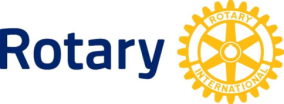 国際ロータリー第２７９０地区第7グループ茂原ロータリークラブ会　長　　岩瀬　和仁事務局アドレス変更のお知らせ　謹啓　平素より格別のご高配を賜り、厚く御礼申し上げます。6月1日より当クラブ事務局メールアドレスが下記の通り変更となります。お手数をおかけして恐縮ですが、何卒宜しくお願い申し上げます。謹白記事務局連絡先住所　※事務局連絡先は変更ありません　　　　　〒297-0026　　茂原市茂原443（茂原商工会議所内）　　　　　　　　　　　　　　　電話・FAX　0475-22-3361新メールアドレス　　　shirano@mobara-cci.or.jp以上